Развитие обмена опытом между образовательными организациями, стимуляция педагогических коллективов к новым профессиональным достижениям являются важными элементами повышения системы качества образования РФ.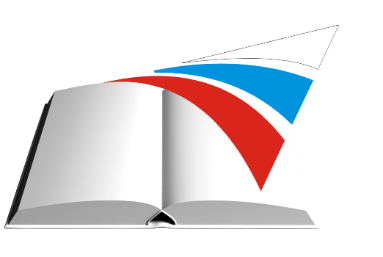 С 12 августа по 30 декабря 2022 г. будет проходить «Всероссийский смотр- конкурс образовательных организаций "ДОСТИЖЕНИЯ ОБРАЗОВАНИЯ" на основе многокомпонентного анализа». Мероприятие проводится с целью выявления лучших организаций системы образования РФ на основе многокомпонентного анализа, в том числе - 900 лучших детских садов и 900 лучших школ, гимназий, лицеев, обобщения и распространения опыта работы, укрепления материально-технической базы, популяризации инновационных подходов в образовании. Смотр будет проводится в формате открытой публичной интернет-площадки с прямым доступом без авторизации для посетителей на базе федеральной выставочной площадки: https://ДостиженияОбразования.РФ.Приём заявок от образовательных организаций для участия в смотре осуществляется с 12 августа 2022 г. через федеральную выставочную площадку: https://ДостиженияОбразования.РФ. «Всероссийский смотр-конкурс образовательных организаций "ДОСТИЖЕНИЯ ОБРАЗОВАНИЯ" на основе многокомпонентного анализа»Мероприятие проводится ежегодно с целью выявления лучших организаций системы образования РФ на основе многокомпонентного анализа, обобщения и распространения опыта работы, укрепления материально-технической базы, популяризации инновационных подходов в образовании.В рамках мероприятия «Всероссийский смотр-конкурс образовательных организаций "ДОСТИЖЕНИЯ ОБРАЗОВАНИЯ" на основе многокомпонентного анализа» предполагается выявить лучшие образовательные организации РФ, в том числе 900 лучших детских садов, 900 лучших школ, 400 лучших организаций дополнительного образования на основе многоцелевого комплексного анализа. С этой целью будут учитываться и обобщаться следующие показатели:результаты работы внешних экспертов (имеющих научную степень кандидата наук или выше);данные муниципальных органов управления образованием в формате рекомендательных писем (размещаются образовательными организациями на своих выставочных стендах); данные региональных органов управления образования (региональные министерства, департаменты, управления, комитеты образования и науки) в форме рекомендательных писем в Оргкомитет Смотра; данные Рособрнадзора; данные наблюдательного совета Смотра; результаты голосования авторизованных	посетителей,	являющихся педагогическими работниками; результаты голосования	авторизованных	посетителей,	являющихся родителям;  результаты голосования авторизованных посетителей, являющихся учащимися, воспитанниками или студентами;результаты голосования авторизованных посетителей, являющихся представителями общественности и не входящих в вышеперечисленные группы посетителей;результаты востребованности материалов образовательных организаций, размещенных на стендах, по статистике просмотров и скачиваний материалов с сервера неавторизованными пользователями.«Всероссийский смотр-конкурс образовательных организаций "Достижения образования" на основе многокомпонентного анализа» проводится в один заочный этап с 12 августа по 30 декабря 2022 г. в формате открытой публичной выставочной интернет-площадки на всероссийском уровне.Более подробная информация изложена в Положении мероприятия, опубликованном на федеральной выставочной площадке: https://ДостиженияОбразования.РФ.Приём заявок от образовательных организаций для участия в смотре осуществляется с 12 августа 2022 г. через федеральную выставочную площадку: https://ДостиженияОбразования.РФ. 	«Всероссийский смотр-конкурс образовательных организаций "Достижения образования" на основе многокомпонентного анализа» проводится в один заочный этап с 12 августа по 30 декабря 2022 г. в формате открытой публичной выставочной интернет-площадки на всероссийском уровне.Более подробная информация изложена в Положении мероприятия, опубликованном на федеральной выставочной площадке: https://ДостиженияОбразования.РФ.Приём заявок от образовательных организаций для участия в смотре осуществляется с 12 августа 2022 г. через федеральную выставочную площадку: https://ДостиженияОбразования.РФ.Мероприятие проводится с целью:выявления лучших образовательных организаций РФ на основе многокомпонентного анализа:900 лучших организаций дошкольного образования (детских садов и других учреждений, осуществляющих уход и присмотр за детьми дошкольного возраста);900 лучших организаций среднего, основного и начального образования (школ, гимназий, лицеев);400 лучших организаций дополнительного образования;50 лучших учреждений для детей-сирот и детей, оставшихся без попечения родителей;50 лучших учреждений для детей с ограниченными возможностями здоровья;100 лучших организаций среднего профессионального образования (колледжи, техникумы и другие ССУЗы);50 лучших учреждений высшего образования (университеты, академии, институты и другие ВУЗы);обобщения и распространения опыта работы образовательных организаций;укрепления материально-технической базы образовательных организаций, вошедших в число призёров, на основе привлечения спонсорских средств предприятий РФ, внебюджетных средств, средств призового фонда мероприятия;популяризации инновационных подходов в образовательной и воспитательной деятельности системы образования РФ.К задачам мероприятия относится:стимулирование образовательных	организаций к новымпрофессиональным достижениям;популяризация и внедрение инновационных подходов в области системы образования РФ;укрепление материально-технической	базы образовательныхорганизаций, на основе привлечения спонсорских средств предприятий РФ, внебюджетных средств, средств призового фонда мероприятия;развитие обмена передовым опытом между организациями системы образования РФ;формирование на базе площадки смотра-конкурса открытого ресурса ознакомления с достижениями в области практического использования современных педагогических технологий образовательными организациями.Полный текст Положения опубликован на открытой публичной федеральной выставочной интернет-площадке: «Всероссийский смотр-конкурс образовательных организаций "Достижения образования" на основе многокомпонентного анализа» проводится в один заочный этап с 12 августа по 30 декабря 2022 г. в формате открытой публичной выставочной интернет-площадки на всероссийском уровне.Более подробная информация изложена в Положении мероприятия, опубликованном на федеральной выставочной площадке: https://ДостиженияОбразования.РФ.